臺灣高雄地方檢察署107年暑期青少年志工研習會開訓典禮主辦單位臺灣高雄地方檢察署活動名稱活動名稱107年暑期青少年志工研習會開訓典禮107年暑期青少年志工研習會開訓典禮107年暑期青少年志工研習會開訓典禮時    間   107年7月5日09：30出席人員出席人員107年暑期青少年志工107年暑期青少年志工107年暑期青少年志工地點臺灣高雄地方檢察署3樓法律新知中心主持人主持人周檢察長章欽周檢察長章欽周檢察長章欽活動成果照片如下：活動成果照片如下：活動成果照片如下：活動成果照片如下：活動成果照片如下：活動成果照片如下：活動成果照片如下：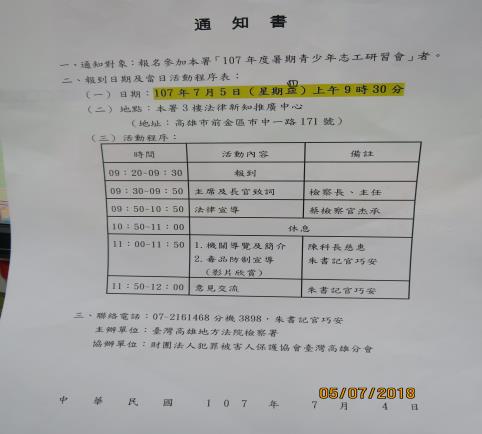 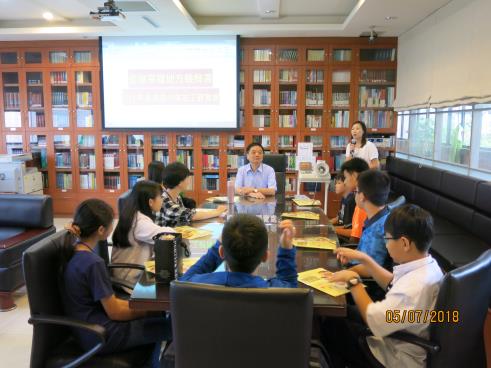 研習活動程序研習活動程序研習活動程序周檢察長章欽與小小志工相見歡周檢察長章欽與小小志工相見歡周檢察長章欽與小小志工相見歡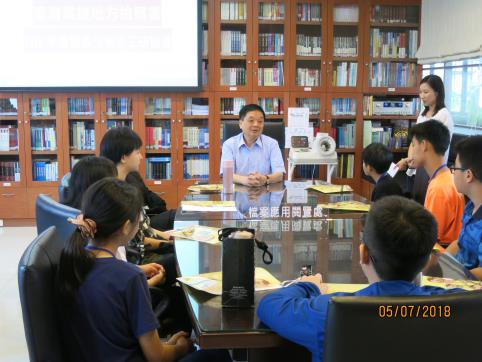 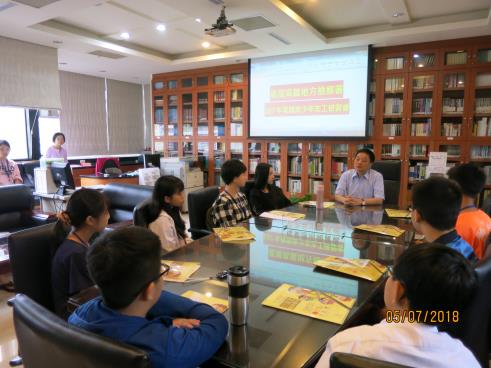 周檢察長章欽主持開訓典禮周檢察長章欽主持開訓典禮周檢察長章欽主持開訓典禮周檢察長章欽主持開訓典禮周檢察長章欽主持開訓典禮周檢察長章欽主持開訓典禮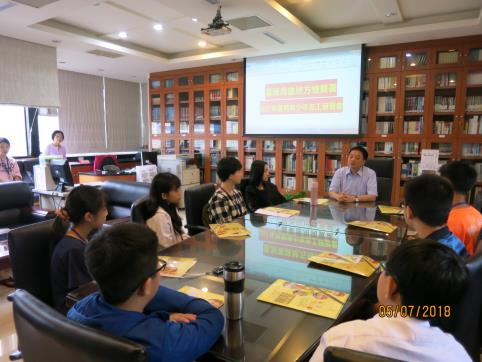 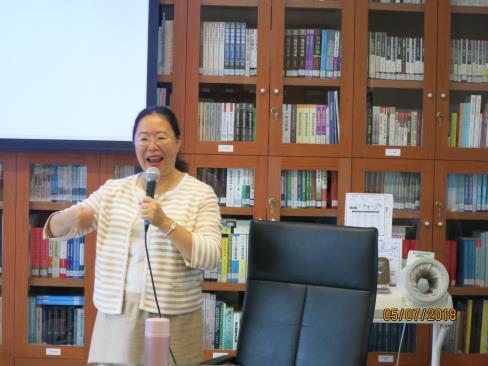 周檢察長章欽主持開訓典禮周檢察長章欽主持開訓典禮周檢察長章欽主持開訓典禮洪主任檢察官瑞芬致詞洪主任檢察官瑞芬致詞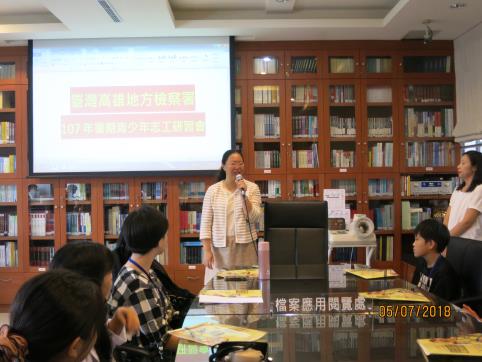 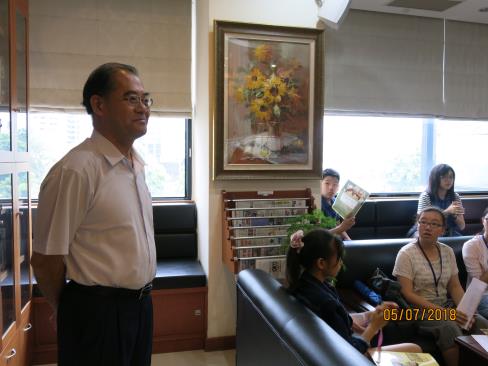 洪主任檢察官瑞芬致詞洪主任檢察官瑞芬致詞洪主任檢察官瑞芬致詞林書記官長順來與小小志工相見歡林書記官長順來與小小志工相見歡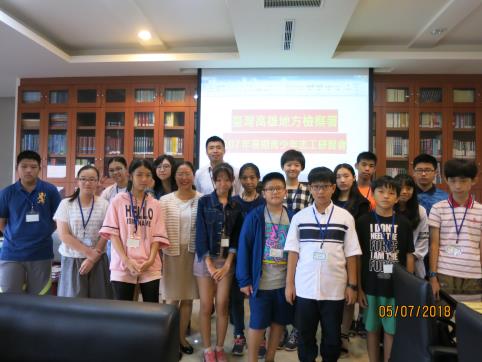 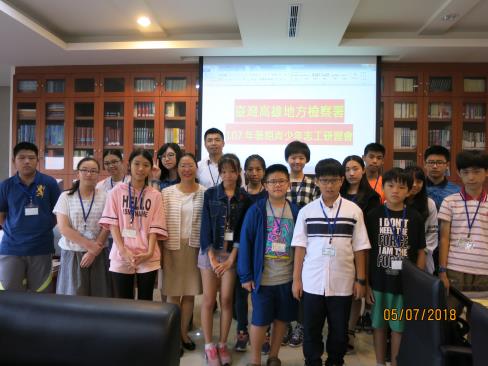 洪主任檢察官瑞芬、蔡檢察官杰承與小小司法志工合影洪主任檢察官瑞芬、蔡檢察官杰承與小小司法志工合影洪主任檢察官瑞芬、蔡檢察官杰承與小小司法志工合影洪主任檢察官瑞芬、蔡檢察官杰承與小小司法志工合影洪主任檢察官瑞芬、蔡檢察官杰承與小小司法志工合影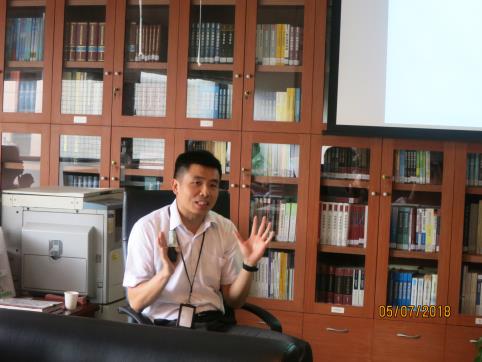 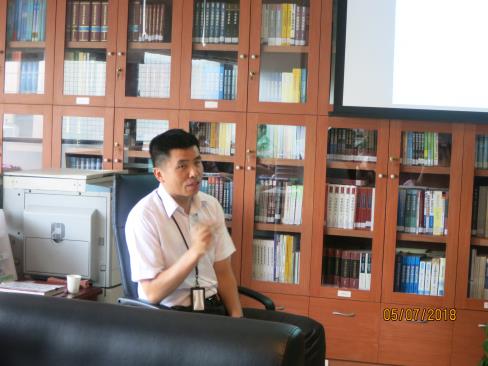 蔡檢察官杰承進行法治宣導蔡檢察官杰承進行法治宣導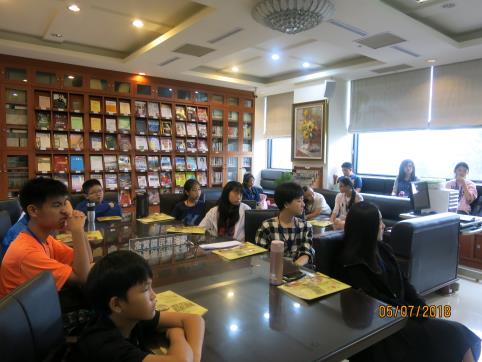 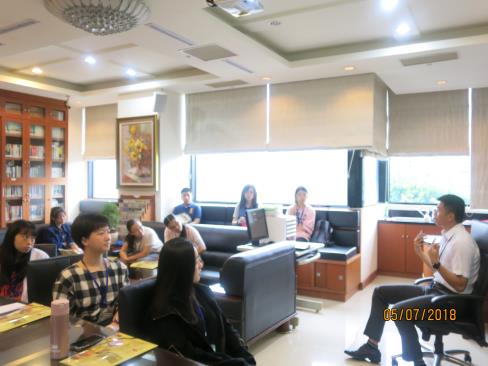 小小司法志工專心聆聽課程小小司法志工專心聆聽課程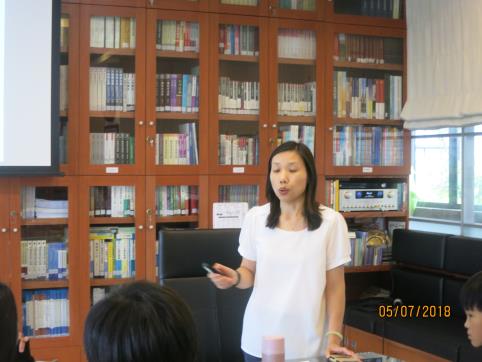 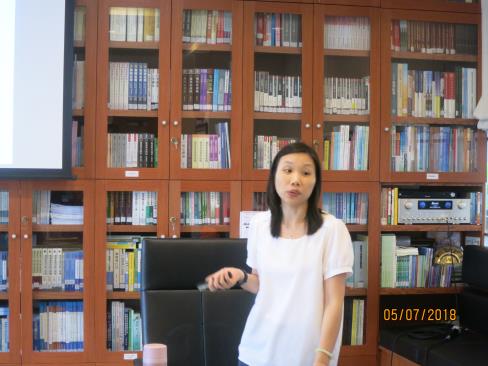 陳科長慈惠進行志工服務手冊宣講陳科長慈惠進行小志工注意事項宣講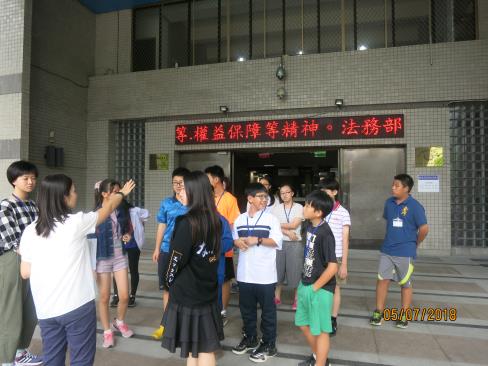 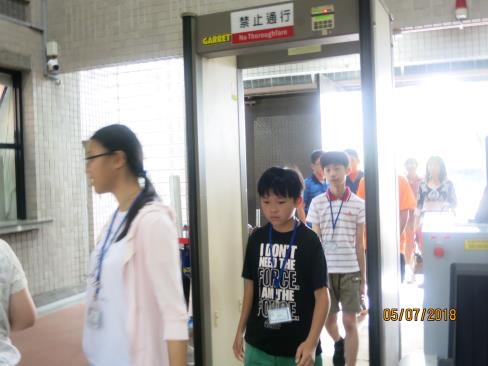 進行本署週邊設施介紹介紹法警室X光機管制業務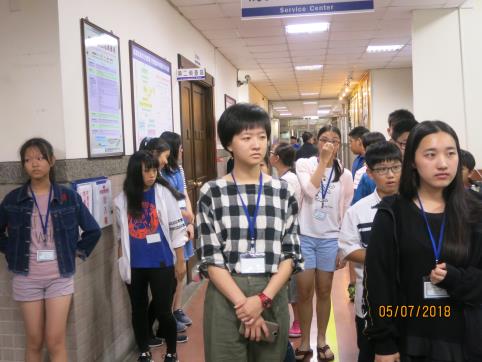 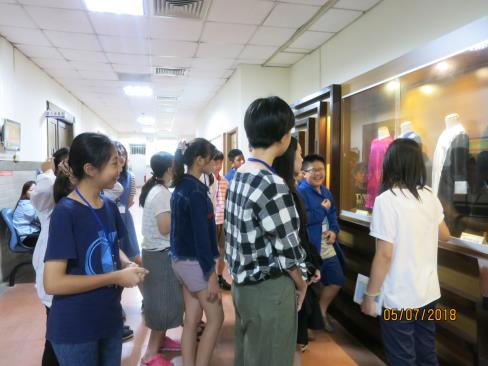 介紹為民服務中心相關簡介參觀小小法袍區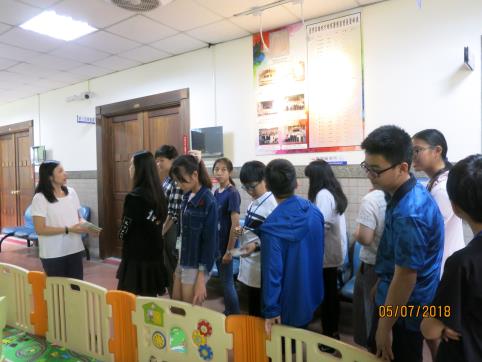 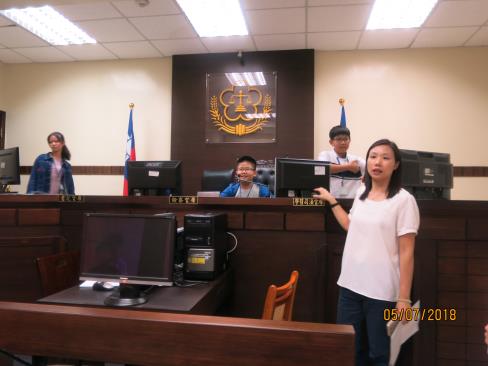 參觀兒童遊戲區參觀19偵查庭